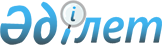 Об утверждении минимального размера расходов на управление объектом кондоминиума и содержание общего имущества объекта кондоминиума по Есильскому району на 2022 годРешение Есильского районного маслихата Акмолинской области от 21 июня 2022 года № 27/2. Зарегистрировано в Министерстве юстиции Республики Казахстан 27 июня 2022 года № 28617
      В соответствии с пунктом 1 статьи 10-3 Закона Республики Казахстан "О жилищных отношениях", маслихат Есильского района РЕШИЛ:
      1. Утвердить минимальный размер расходов на управление объектом кондоминиума и содержание общего имущества объекта кондоминиума по Есильскому району на 2022 год в размере 27,73 тенге за один квадратный метр ежемесячно.
      2. Настоящее решение вводится в действие по истечении десяти календарных дней после дня его первого официального опубликования.
					© 2012. РГП на ПХВ «Институт законодательства и правовой информации Республики Казахстан» Министерства юстиции Республики Казахстан
				
      Секретарь Есильскогорайонного маслихата

С.Агымбаева
